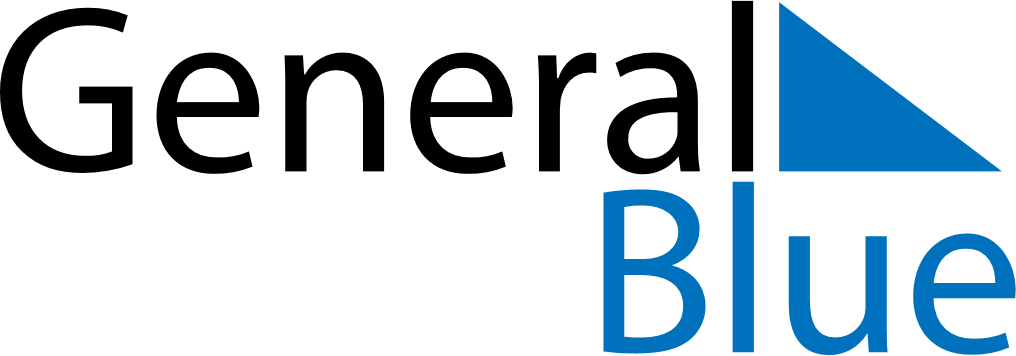 2024 – Q4Bangladesh  2024 – Q4Bangladesh  2024 – Q4Bangladesh  2024 – Q4Bangladesh  2024 – Q4Bangladesh  OctoberOctoberOctoberOctoberOctoberOctoberOctoberSUNMONTUEWEDTHUFRISAT12345678910111213141516171819202122232425262728293031NovemberNovemberNovemberNovemberNovemberNovemberNovemberSUNMONTUEWEDTHUFRISAT123456789101112131415161718192021222324252627282930DecemberDecemberDecemberDecemberDecemberDecemberDecemberSUNMONTUEWEDTHUFRISAT12345678910111213141516171819202122232425262728293031Oct 8: Durga PujaNov 21: Armed Forces DayDec 14: Martyred Intellectuals DayDec 16: Victory DayDec 25: Christmas Day